WebinarsMonday 8th June4pm BST: SURPASSPORT: Contact Tracing for SportRegister here for free: https://t.co/K8ZvGS0imG?amp=1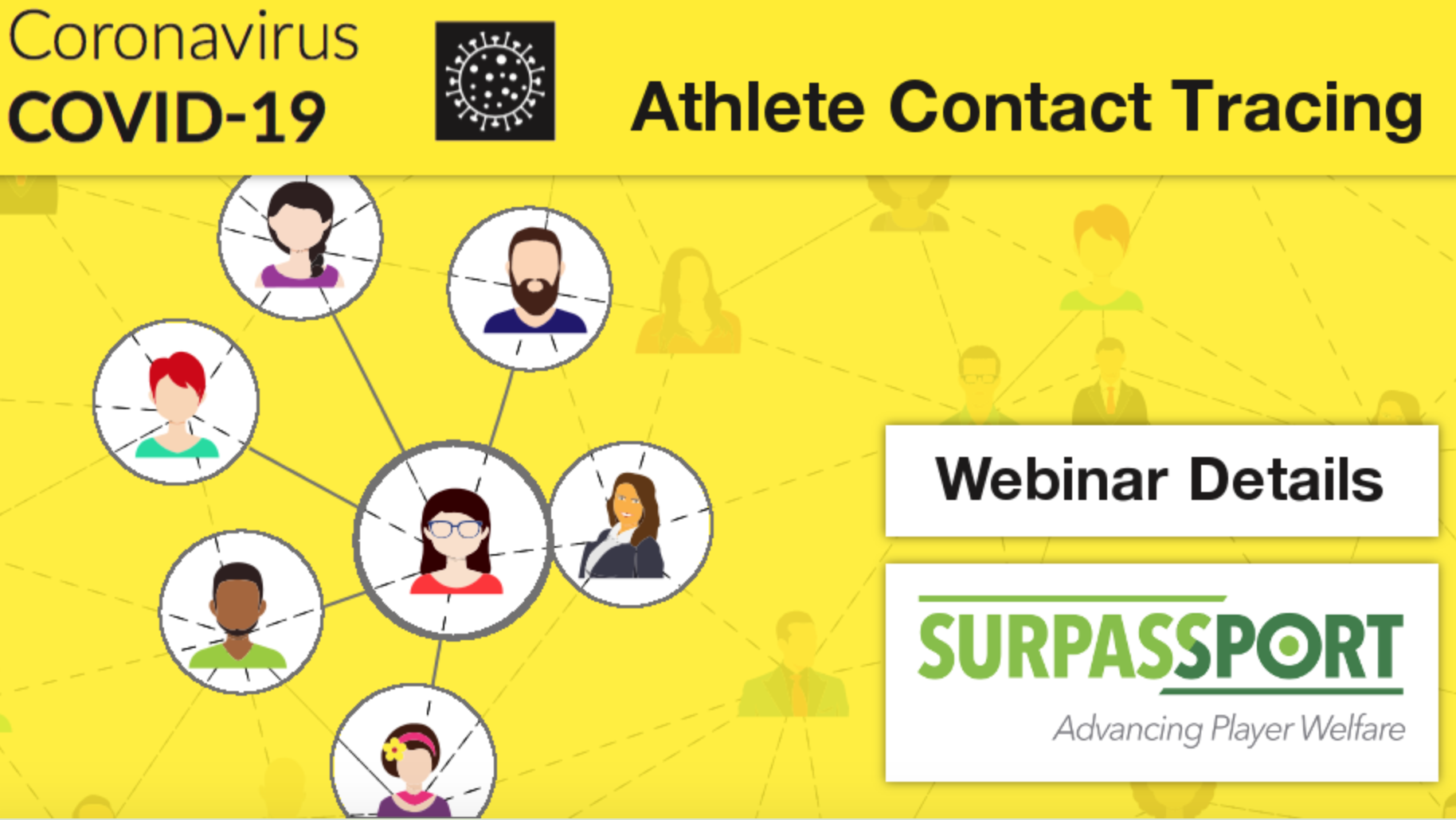 7.30pm BST:Kildare GAA: Youth/Adult Hurling Coaching Through Small Sided GamesWith John Doran & Leon Gordonhttps://forms.office.com/Pages/ResponsePage.aspx?id=hrxFrNSvpUKfwz6H4bd_zjI3NlW9Wp9Ggw6Wgc-U4ZpUQ05IUTU0UUlSRzJENElESzFKV1JaSVdSTC4uWebinarsTuesday 9th June1pm BST:Online Sports Nutrition ConferenceHosted by Charles Ashford withAlannah McKay: Optimizing iron intake for athletesLauren Delany: Nutrition in sprint cycling.Marc Fell: The effects of exogenous carbohydrate provision during prolonged endurance exercise: implications for endurance performance.Jasmine Campbell: Nutrition support for open water swimmers: in-race fuelling considerations.Laura Moretti: RED-SLisa McDowell: Powering the puck by hardwiring habits of the pro hockey player.Dr Lindsay MacNaughton: The relationship between lean body mass and protein feeding: the science behind the practice. Meghan Bentley: Behavior change in sports nutritionRegister here for $20: https://www.eventbrite.co.uk/e/online-sport-nutrition-conference-covid-charity-event-tickets-1061188824347.30pm BST:GAA Learning Portal Q&A Series: The GAA Player Development Pathway - A new era of player developmentWith Michael Dempsey & Brian CuthbertRegister here for free: (https://learning.gaa.ie/gaacoachwebinar2020)7.30pm BST:Cricket Ireland: Women and Girls in CricketAli Nolan (Cricket Ireland), Callum Atkinson (Northern Cricket Union), Isobel Joyce (Cricket Leinster), Kathryn Rough (North West Cricket Union)Register here for free: https://us02web.zoom.us/webinar/register/WN_V_HFi2aZTfiHhJde8j5a3Q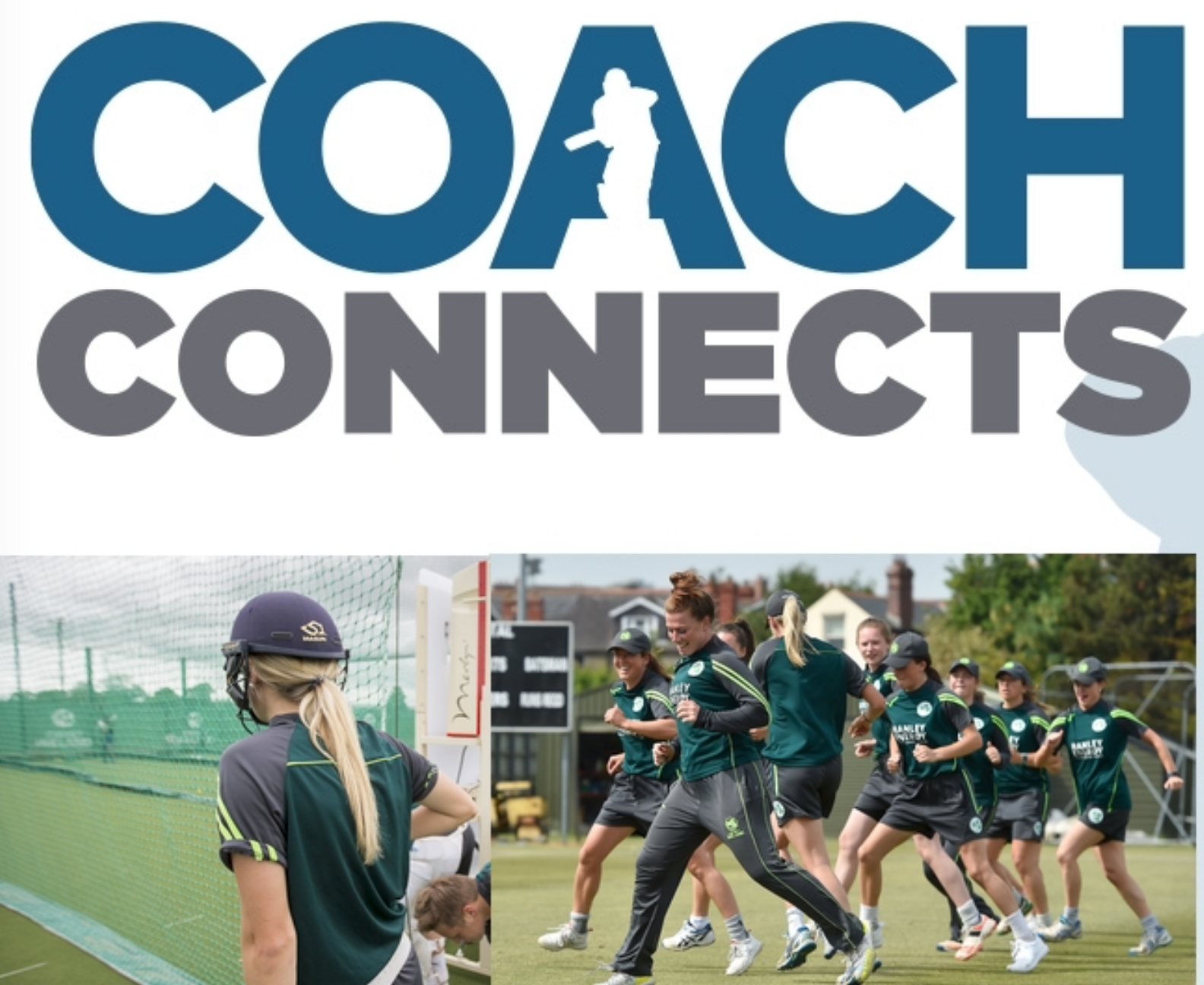 WebinarsWednesday 10th June9am BST:Rehab in Sport for S&C Coach: Aidan OakleyGav Pratt & Paul Holmes (UFC PI Shanghai) - UFC Rehab processDarren Burgess (Melbourne Dragons) - Managing the rehab processSue Mayes (Australian Ballet) - Foot FunctionSimon Harries (GSW Giants) - ACLChris Pappas and Ibrahim Kerem (Sydney FC) - Integrated RTPMyles Murphy (Edith Cowan University) - Latarjet shoulder reconstruction Luke Vella (Edinburgh Rugby) - Achilles tendon Emidio Pacecca (New England Patriots) - Calf injuriesMatt Jordan (Canadian Sport Institute) - ACL Register here for $30: https://t.co/YCxbTemJQH?amp=1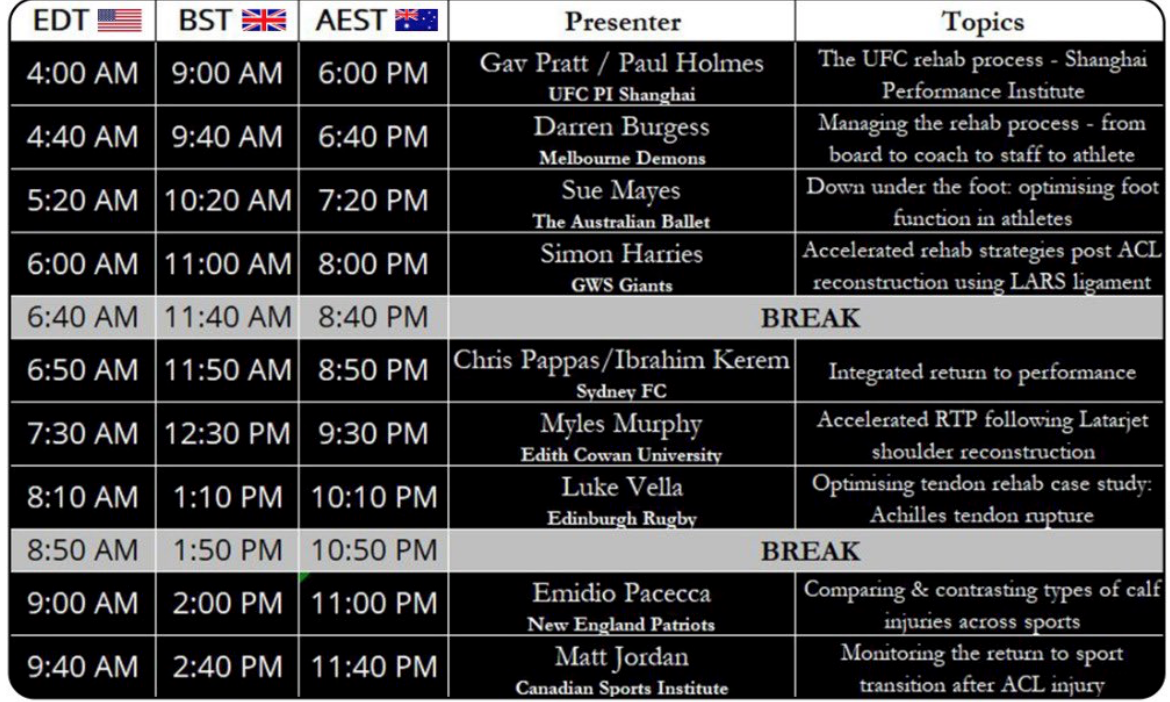 1pm BST:Online Sports Nutrition Conference: Charles Ashford Chris Rosimus - Fuelling footballCharles Ashford - Lesson learnt from working overseasDr Matt Frakes - Nutrition on concussion recoveryAbigail O’Connor - Nutrition and the American Football studentDr Kelly Hammond - TBCDr Shawn Arent - Optimising the high level athleteDr Liam Anderson - Fuel for the English premier leagueMarcus Hannon - Premier league academy soccer playersRegister here for £20: https://www.eventbrite.co.uk/e/online-sport-nutrition-conference-covid-charity-event-tickets-1061188824342pm BST:iCoachKids - Growth and Maturation in sportProf Joe Eisenmann and Dr Sean CummingYouTube: https://t.co/oZ9a9Zz8Nn?amp=18pm BST:Dublin GAA: Parents Coaching their ChildrenNaoise Waldron & DamienRegister here for free: https://coaching.dublingaa.ie/coach-referee-educationWebinarsThursday 11th June:7pm BST:UKSCA: Facility Ownership and Self-Employment Round TableRich Clarke (UKSCA), Mike Young (Athletic Lab), Dave Cripps (TrTennacious and Coalition Performance), Simon Brundish (StrengthLab), Neil Parsley (Underground training station), Teleri Hamilton (Functional Intelligent training). Register here for free: https://t.co/kEwIadm4wy?amp=1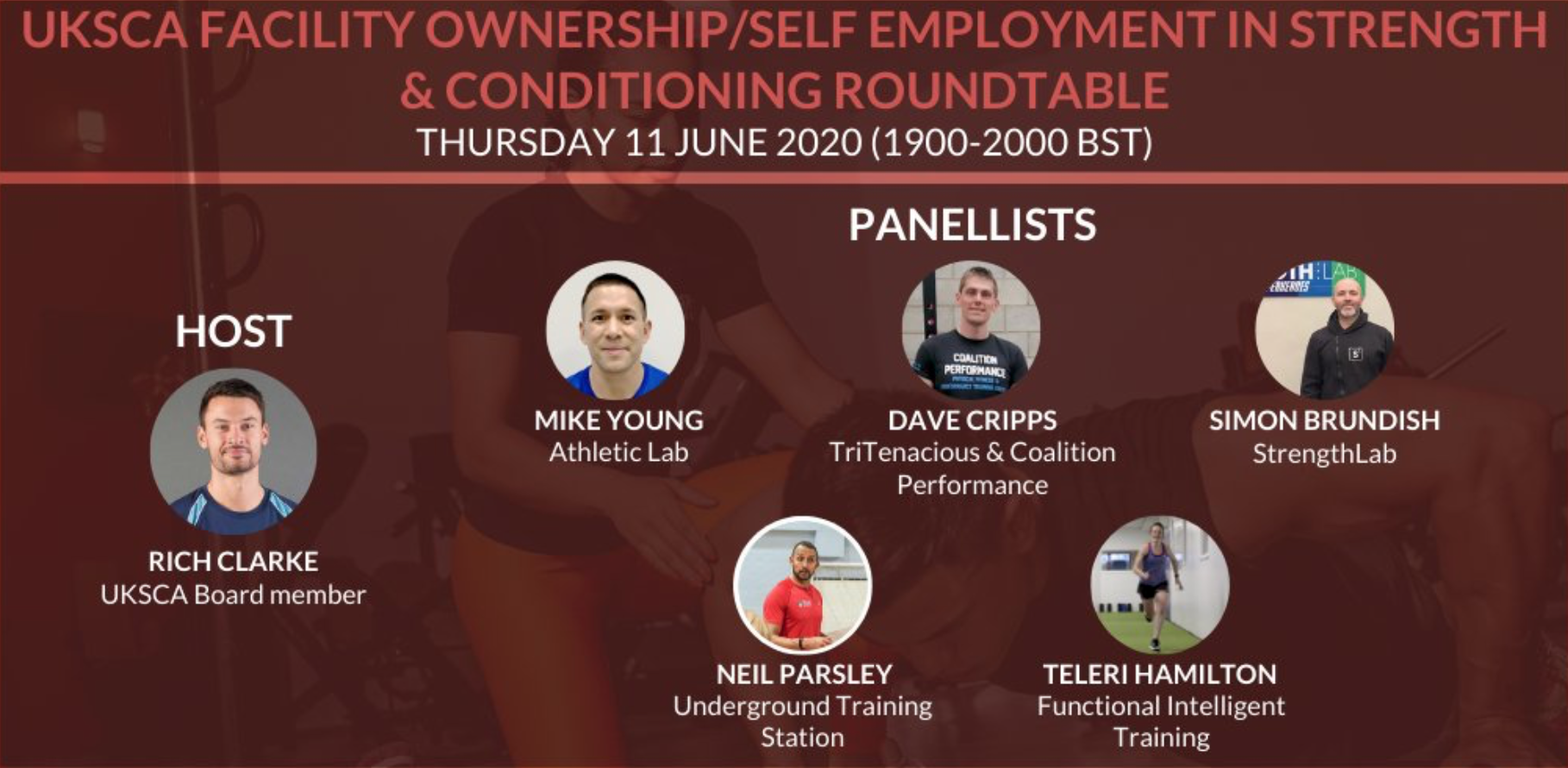 7:30pm BST:GAA Learning: Q&A Series with Barry HorganRegister here for free: https://learning.gaa.ie/gaacoachwebinar2020WebinarsSaturday 13th June:11am BST:Cogbeh Services: The Conscious Athlete Fergus McGrath (Founder of Cogbeh)Register here for €33: https://www.eventbrite.ie/e/the-conscious-athlete-1-tickets-108024636596